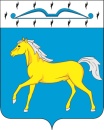 МАЛОМИНУСИНСКИЙ СЕЛЬСКИЙ СОВЕТ ДЕПУТАТОВМИНУСИНСКОГО РАЙОНАКРАСНОЯРСКОГО КРАЯР Е Ш Е Н И Е                         31.07.2023 г.                        с. Малая Минуса                                     №   83  -РСО внесении изменений и дополнений в решение № 69-РС от 26.12.2022 г. «О бюджете Маломинусинского сельсовета Минусинского района на 2023 год и плановый период 2024-2025 годы»В связи с возникшей необходимостью в ходе исполнения  сельского бюджета, внести изменения и дополнения в решение Маломинусинского сельского Совета депутатов № 69-РС от 26.12.2022 г. «О бюджете Маломинусинского сельсовета Минусинского района на 2023 год и плановый период 2024-2025 годов», Маломинусинский  сельский Совет депутатов Р Е Ш И Л :1.Статью 1 решения Маломинусинского сельского Совета депутатов № 69-РС  от  26.12.2022 г.  « О  бюджете Маломинусинского сельсовета Минусинского района на 2023 год и плановый период 2024-2025 годов» изложить в следующей редакции:   Статья 1.Основные характеристики  бюджета сельсовета на 2023 год и плановый период 2024-2025 годов   1.Утвердить основные характеристики  бюджета сельсовета  на 2023 год:  1.1 прогнозируемый общий объём доходов  бюджета сельсовета  в сумме 13 545 649,63  рублей;  1.2 общий объём расходов  бюджета сельсовета  в сумме 15 160 731,15 рублей;  1.3 дефицит бюджета сельсовета в сумме 1 615 081,52  рублей;  1.4 источники внутреннего финансирования дефицита бюджета сельсовета в сумме 1 615 081,52 рублей  (согласно приложения 1).2. Утвердить основные характеристики бюджета сельсовета  на 2024 год и на 2025 год:   2.1 прогнозируемый общий объем доходов бюджета сельсовета на 2024 год в сумме 8145915,00   рублей и на 2025 год в сумме 8256544,00  рублей;   2.2  общий объем расходов бюджета сельсовета на 2024 год в сумме  8145915,00 рублей, в томчисле условно утверждённые расходы в сумме 184300,00 рубля, и на 2025 год в сумме 8256544,00   рублей, в том числе условно утверждённые расходы в сумме 371750,00 рублей;   2.3 дефицит бюджета сельсовета на 2024 год в сумме 0,00 рублей и на 2025 год в сумме 0,00 рублей;   2.4 источники внутреннего финансирования дефицита бюджета сельсовета на 2024 год в сумме 0,00 рублей и на 2025 год в сумме 0,00 рублей согласно приложению 1 к настоящему Решению.2. Статью 10 «Иные межбюджетные трансферты»решения Маломинусинского сельского Совета депутатов № 69-РС  от  26.12.2022 г.  « О  бюджете Маломинусинского сельсовета Минусинского района на 2023 год и плановый период 2024-2025 годов» изложить в следующей редакции: 10.1. Направить бюджету муниципального района иные межбюджетные трансферты на осуществление части полномочий по решению вопросов местного значения поселения, в соответствии с заключёнными соглашениями на 2023 год 765 762,00 рублей, на 2024 - 2025годы по 742378,00 рублей ежегодно.10.3.Утвердить перечень и объём расходов на выполнение полномочий, переданных органом местного самоуправления повеления муниципальному району на основании заключённых соглашений  согласно приложению 6  к настоящему Решению.3.Приложения № 1, 2, 3, 4, 5, 6    к решению Маломинусинского сельского Совета депутатов № 83-РС от 31.07.2023г. «О бюджете Маломинусинского сельсовета Минусинского района на 2023 год и плановый период 2024-2025 годы» изложить в  новой редакции согласно приложениям № 1, 2, 3, 4, 5, 6   к настоящему решению.4.Настоящее решение вступает в силу после официального опубликования в газете «Маломинусинский  вестник». Председатель сельского Совета депутатов                                                   Т.С.Тютюнникова Глава Маломинусинского сельсовета                                                             О.В.Бакулина